Le marché du santal calédonien, SNN une organisation en plein développement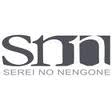 Serei non Nengone (SNN) est l’unité d’extraction d’essences aromatiques située en pleine brousse de Maré, l’une des trois îles loyautés. Créée en 2009, la société est en pleine croissance et a plus que doublé son chiffre d’affaires en 5 ans. A l’aide de vos connaissances et des annexes de 1 à 4, vous analyserez la situation de management en répondant aux questions suivantes :Repérez les éléments constitutifs de l’organisation SNN.Type : entreprise privéeStatut juridique : SARLFinalité : lucrative, réaliser des profits pour assurer sa pérennité.Activité : distillerieTaille : PME (30 salariés)Ressources 	Humaines : 30 salariés		Financières : CA : 2.15 millions		Matérielles : ferme photovoltaïque de 1 000 m2		Immatérielle : brevet de fabricationRéalisez le diagnostic de SNNA partir de l’analyse des ressources et des compétences, identifiez l’avantage concurrentiel de SNN.Un avantage concurrentiel est la maîtrise par l’entreprise d’une ressource, d’un savoir-faire ou d’une compétence qui lui permet d’être préférée à ses concurrents pendant un certain temps. Ici, les ressources et les compétences de SNN sont particulièrement performantes dans deux domaines :-       d’une part, la qualité du produit, une essence de qualité rare.-       d’autre part, l’innovation, le procédé d’extraction est totalement innovant : un procédé de transformation plus rapide Cette ressource, de plus en plus rare, et cette compétence sont particulièrement importantes sur un marché où la demande doit répondre à une exigence de qualité. Le fait de pouvoir fournir sur déjà 5 ans un produit en quantité et de très grande est un avantage compétitif.Présentez les enjeux du développement de SNN pour l’île de MaréEnjeu économique et sociétal : création d’emplois locauxEnjeu environnemental : développement durable, reboisementExpliquez la responsabilité sociale de SNNDémarche de développement durable : prise en compte par l’entreprise de la dimension environnementale de l’activité en multipliant par 3 ou 4 le reboisement réglementaire (au lieu de 3 arbres replantés pour 1 coupé, la SNN a opté pour un ratio « 10 à 15 »)Au niveau gestion des ressources humaines : SNN embauche et forme des jeunes natifs de Maré.Analysez le problème de management  auquel SNN va être confronté : la gestion des compétences.Procédé d’extraction qui repose sur les savoir du créateur de l’entreprise, Jean WaikedreDes compétences locales qui ne pourront pas suivre le développement de l’entrepriseRecherchez les solutions qui peuvent être mise en œuvre Mise en place d’une politique de formationLe partage des connaissances.Diagnostic interneDiagnostic interneForcesFaiblessesFournisseur de parfumeurs célèbres (chanel)Partenariat avec Robertet, n°1 mondial des produits naturels en parfumerieProcédé d’extraction innovantProduit uniqueIndustriellement indépendantProduit de qualitéDémarche de développement durableProduction déjà vendue pour 5 ansImplantée sur des terres coutumièresLourd investissement (400 millions FCFP)Un seul clientLes compétencesDiagnostic externeDiagnostic externeOpportunitésMenacesPénurie de Santal dans les principaux pays producteursAugmentation mondiale des prix du santalArrivée de nouveaux commerçantsMise en place d’une réglementation provinciale rigoureuse sur le reboisement